Tabelle für die Vorbereitung von 3 Endlager Baustellen / Stand Dez. 2015 Version 0.0.2 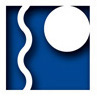 Verfasser : Dipl.-Ing Volker Goebel / Architekt und Planverfasser GTKW, TTEL, ART-TELSchweiz, 25. Dez. 2015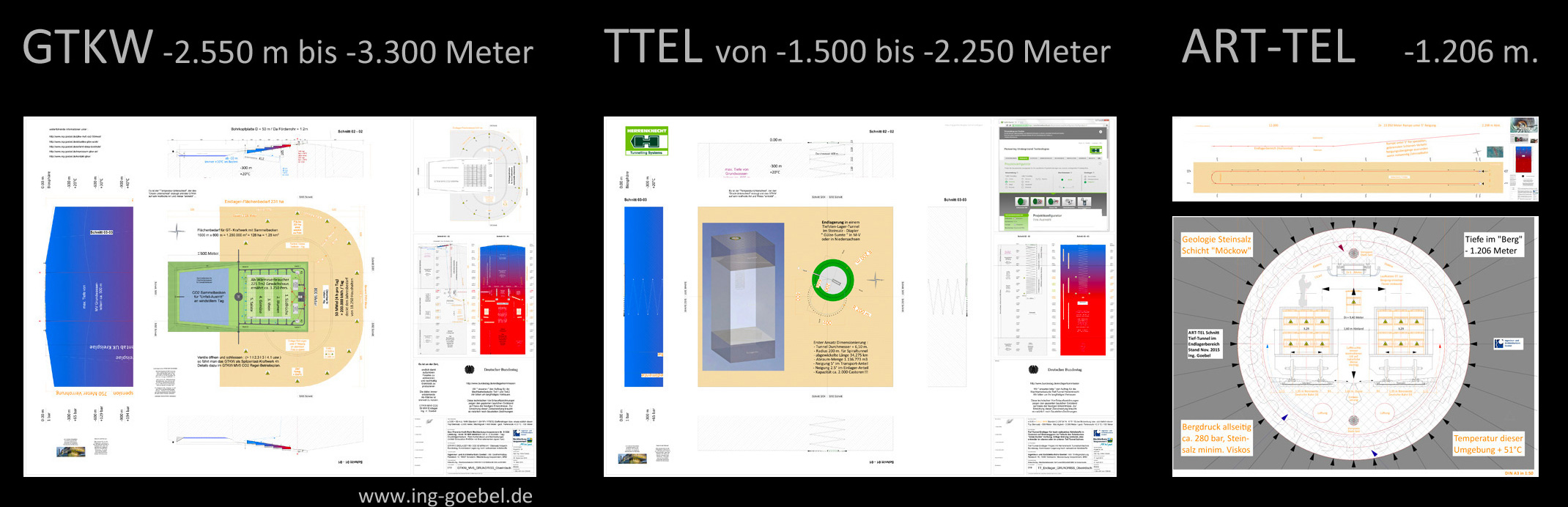 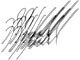 ParameterBaustelleGTKW ENDLAGERsüdlich KröpelinTTEL ENDLAGERbei Gülze-SumteART-TEL ENDLAGERauf MöckowBau-Ort54° 3′0.18" N11°49′44.37" E53°18′52.32" N10°50′12.26" E53°59′20.76" N13°53′11.44" EBundeslandMecklenburg-Vorp.Mecklenburg-Vorp.oder NiedersachsenMecklenburg-Vorp.Höhe50 Meter über NHN6 km nah Ostsee9 Meter über NHNim Elbe – Deltadort WU Wanne20 m hoch bauen30 Meter über NHNim Elbe - DeltaLandkaufca. 5,3 km2(2,3 x 2,3 km)ca. 4,0 km2(2 x 2 km)ca. 8,0 km2(2x 2 x 2 km)Strassenanschlussja - für LKW 40 T.redundant (2x)ja - für LKW 40 T.redundant (2x)ja - für LKW 40 T.redundant (4x)DB Güterbahnanschlusstemporär12 Jahre6 Jahreewige JahreBauhütteOffice HabitatTube-HouseTube-HouseTube-HouseFirmengelände inunmittelbarer NäheNabors, KBB,UGS, Kukaund DiverseHerrenknechtTunnelbautechnikund DiverseHerrenknechtTunnelbautechnikund DiverseBohrkosten15 Mio. EUR / Bng. 12 Bohrungen HLW4 Bohrungen GTKW250 Mio. EUR / 2015TBM 18 Mio. EUR / Stk.20.000 EUR / Meter35 km abgew. Länge750 Mio. EUR / 2015TBM 36 Mio. EUR / Stk.52.000 EUR / Meter32 km abgew. Länge1,7 Mrd. EUR / 2015Preis (Dez. 2015)4,1 Mrd. EUR*2,3 Mrd. EUR3,8 Mrd. EURUnterkünfteund Hotelsfür 100-200 Mannim Radius 10 kmfür 50-80 Mannin max. 5 km Entf.für 100-200 Mannin max. 5 km Entf.CateringjajajaParkplätze150 PkW / 30 LKW80 PkW / 15 LKW150 PkW / 30LKWFreudendamen251225Stromanschlusszum Bohren / etc.20 kVMittelspannungUmspannstation20 kVMittelspannungUmspannstation30 kVMittelspannungUmspannstationWasseranschluss(muss Süsswasser,kann Brauchwasser)Bohrwasser undviel Solwasser dasin die Ostsee kannBohrwasser10 barDN 200Bohrwasser10 barDN 400Abwasseranschluss(Sol-Wasser istWasser + Salz)Pipeline 6-8 kmzurück Ostseeund Kanalisationnur örtlicheKanalisationnur örtlicheKanalisationFrisch-Betonwerkja - XL heisse ZelleHügel + Kühlkastenja - für Tübbinge+XXL Tunnelwandung+ Zugangsgebäudeja - für Tübbinge+ XL Tunnelwandung+ 2 ZugangsgebäudeBauzeit10 Jahre5 Jahre8 JahreSchulung Bevölkerung(direkte Anlieger)janeinneinBesucherzentrumja - Loop House nein neinEinlagerzeit25 JahreBohrgerüst undWork over Rig25 JahreToranlage100 JahreToranlagenBetriebszeitewigewigewigBetriebs-Temperatur48°C = 140 bar72°C = 215 barkeinekeinerel. Luftfeuchtigkeitca. 50 - 80 %künstlich hochca. 2 - 5 %natürlich niedrigca. 2 - 5 %natürlich niedrigUmgebungs-Temperatur+95°C bis +120°C+60°C bis +90°C+50°CBergdruck in der tiefen Einlagerungs-Umgebung ca. 650 bar ca. 450 bar ca. 250 bar